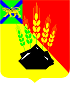 АДМИНИСТРАЦИЯ МИХАЙЛОВСКОГО МУНИЦИПАЛЬНОГО РАЙОНА ПОСТАНОВЛЕНИЕ 
06.05.2020                                              с. Михайловка                                                  № 429-паОб утверждении Порядка принятия решения о заключенииконцессионного соглашения на объекты, находящиеся в собственности Михайловского муниципального районаВ соответствии с Федеральными законами от 06.10.2003 № 131-ФЗ «Об общих принципах организации местного самоуправления в Российской Федерации», от 21.07.2005 № 115-ФЗ «О концессионных соглашениях», Уставом Михайловского муниципального района администрация Михайловского муниципального района ПОСТАНОВЛЯЕТ:1. Утвердить Порядок принятия решения о заключении концессионного соглашения на объекты, находящиеся в собственности Михайловского муниципального района (прилагается).2. Муниципальному казённому учреждению «Управление по организационно-техническому обеспечению деятельности администрации Михайловского муниципального района» (Горшков А.П.) разместить настоящее постановление на официальном сайте администрации Михайловского муниципального района.3. Контроль исполнения настоящего постановления возложить на первого заместителя главы администрации муниципального района Зубок П.А. Глава Михайловского муниципального района –Глава администрации района                                                           В.В. АрхиповУТВЕРЖДЕНпостановлением администрацииМихайловского муниципального районаот 06.05.2020 № 429-паПорядок принятия решения о заключении концессионногосоглашения на объекты, находящиеся в собственностиМихайловского муниципального районаI. Общие положения1. Настоящий Порядок принятия решения о заключении концессионного соглашения на муниципальные объекты, находящиеся в собственности Михайловского муниципального района, (далее - Порядок) разработан в соответствии с Федеральным законом от 21.07.2005 № 115-ФЗ «О концессионных соглашениях» (далее – Закон «О концессионных соглашениях»).2. Порядок регулирует взаимодействие структурных подразделений администрации Михайловского муниципального района в связи с принятием решения о заключении концессионного соглашения.3. Рассматривает предложения о заключении концессионного соглашения и принимает по ним решения управление по вопросам градостроительства, имущественных и земельных отношений администрации Михайловского муниципального района (далее – Управление ГИЗО).4. Объектом концессионного соглашения является соответствующее статье 4 Закона «О концессионных соглашениях» создаваемое и (или) реконструируемое имущество, право собственности на которое принадлежит или будет принадлежать Михайловскому муниципальному району.5. Решение о заключении концессионных соглашений принимается администрацией Михайловского муниципального района (далее – уполномоченный орган) в форме постановления.6. Понятия и термины, применяемые в Порядке, используются в соответствии с Законом «О концессионных соглашениях» и иными правовыми актами Российской Федерации.7. Инициаторами заключения концессионного соглашения могут являться:а) руководители структурных подразделений администрации Михайловского муниципального района (далее - должностные лица Администрации);б) лица, указанные в подпункте 2 пункта 1 статьи 5 Закона «О концессионных соглашениях» и отвечающие требованиям пункта 4.11 статьи 37 Закона «О концессионных соглашениях» (далее - сторонний инициатор).II. Порядок принятия решения о заключенииконцессионного соглашения, в случае если инициаторамизаключения концессионного соглашения являютсядолжностные лица Администрации8. Должностные лица Администрации, являющиеся инициаторами заключения концессионного соглашения, направляют в Управление ГИЗО предложение о заключении концессионного соглашения с информацией, предусмотренной частью 2 статьи 22 Закона «О концессионных соглашениях».К предложению о заключении концессионного соглашения прилагаются следующие документы:служебная записка, в которой приводится экономическое обоснование необходимости привлечения инвестиций при проведении работ по созданию и (или) реконструкции объекта концессионного соглашения;проект концессионного соглашения;копия подготовленного в соответствии с требованиями нормативных правовых актов Российской Федерации в сфере теплоснабжения, водоснабжения и водоотведения отчета о техническом обследовании имущества, в отношении которого планируется заключить концессионное соглашение.9. Управление ГИЗО совместно со структурными подразделениями по направлению своей деятельности обеспечивает сбор сведений о целесообразности передачи имущества, находящегося в муниципальной собственности Михайловского муниципального района, по концессионному соглашению, а также следующей информации:1) о составе и описании, в том числе технико-экономических показателях, объекта концессионного соглашения;2) о соответствии планам и программам развития Михайловского муниципального района;3) о соответствии муниципальным целевым программам Михайловского муниципального района;4) об условиях концессионного соглашения, разработанных в соответствии со статьей 10 Закона «О концессионных соглашениях»;5) о требованиях, которые предъявляются к участникам конкурса;6) о критериях конкурса и установленные в соответствии с частями 2.2, 3 и 4 ст. 24 Закона «О концессионных соглашениях» параметры критериев конкурса;7) о способах обеспечения концессионером исполнения обязательств по концессионному соглашению, а в случае если объектом концессионного соглашения являются объекты теплоснабжения, централизованные системы горячего водоснабжения, холодного водоснабжения и (или) водоотведения, отдельные объекты таких систем, - о размере безотзывной банковской гарантии;8) о размере задатка, вносимого в обеспечение исполнения обязательства по заключению концессионного соглашения.10. По результатам рассмотрения сведений и документов Управление ГИЗО принимает одно из следующих решений в форме заключения:а) о возможности заключения концессионного соглашения в отношении конкретных объектов недвижимого имущества или недвижимого имущества и движимого имущества, технологически связанных между собой и предназначенных для осуществления деятельности, предусмотренной концессионным соглашением на представленных в предложении о заключении концессионного соглашения условиях;б) о возможности заключения концессионного соглашения в отношении конкретных объектов недвижимого имущества или недвижимого имущества и движимого имущества, технологически связанных между собой и предназначенных для осуществления деятельности, предусмотренной концессионным соглашением на иных условиях;в) о невозможности заключения концессионного соглашения в отношении конкретных объектов недвижимого имущества или недвижимого имущества и движимого имущества, технологически связанных между собой и предназначенных для осуществления деятельности, предусмотренной концессионным соглашением с указанием основания отказа, предусмотренных пунктом 4.6 статьи 37 Закона «О концессионных соглашениях».В течение трех рабочих дней заключение направляется должностному лицу Администрации.11. В случае принятия решения, указанного в подпункте «б» пункта 10 настоящего Порядка, должностное лицо Администрации вносит изменения в предложение о заключении концессионного соглашения и документы и направляет их на повторное согласование в Управление ГИЗО в порядке, установленном пунктом 8.12. В случае принятия решения, указанного в подпункте «а» пункта 10 настоящего порядка, Управление ГИЗО в течение десяти рабочих дней с даты принятия такого решения подготавливает проект постановления администрации Михайловского муниципального района «О заключении концессионного соглашения» и направляет его на подпись главе Михайловского муниципального района. После подписания постановление размещается на официальном сайте администрации Михайловского муниципального района.III. Порядок рассмотрения предложений о заключенииконцессионного соглашения, поступивших от стороннихинициаторов заключения концессионного соглашения13. Сторонний инициатор направляет в уполномоченный орган предложение о заключении концессионного соглашения по форме, утвержденной постановлением Правительства Российской Федерации от 31.03.2015 № 300 «Об утверждении формы предложения о заключении концессионного соглашения с лицом, выступающим с инициативой заключения концессионного соглашения», с приложением проекта концессионного соглашения, включающего в себя существенные условия, предусмотренные статьей 10 Закона «О концессионных соглашениях», и иные не противоречащие законодательству Российской Федерации (далее - предложение).В предложении сторонний инициатор указывает сведения о соответствии его установленным требованиям пункта 4.11 статьи 37 Закона «О концессионных соглашениях», а также сведения, подтверждающие соответствие его инициативы программам комплексного развития систем коммунальной инфраструктуры Михайловского муниципального района, муниципальным программам, за исключением случаев, если объектом концессионного соглашения являются объекты теплоснабжения, централизованные системы горячего водоснабжения, холодного водоснабжения и (или) водоотведения, отдельные объекты таких систем.14. Сторонний инициатор вправе проводить с уполномоченным органом переговоры, связанные с подготовкой проекта концессионного соглашения, до направления предложения о заключении концессионного соглашения.По концессионному соглашению, объектом которого являются объекты теплоснабжения, централизованные системы горячего водоснабжения, холодного водоснабжения и (или) водоотведения, отдельные объекты таких систем, уполномоченный орган обязан представить в течение тридцати календарных дней по запросу стороннего инициатора документы и материалы, указанные в подпунктах 1, 4, 5, 6, 7, 8, 10, 11, 12, 13, 14 пункта 1 статьи 46 Закона «О концессионных соглашениях», а также сведения о составе имущества и обеспечить доступ для ознакомления стороннего инициатора со схемой теплоснабжения, схемой водоснабжения и водоотведения.15. Уполномоченный орган в течение пяти рабочих дней с даты получения предложения стороннего инициатора о заключении концессионного соглашения создает рабочую группу при заместителе главы администрации, состоящую из представителей структурных подразделений, для рассмотрения предложения, поступившего в уполномоченный орган на предмет целесообразности (нецелесообразности) заключения концессионного соглашения на предложенных сторонним инициатором условиях или на иных условиях, наличия (отсутствия) оснований для отказа в заключение концессионного соглашения, предусмотренных частью 4.6 статьи 37 Закона «О концессионных соглашениях».16. Состав рабочей группы утверждается распоряжением администрации Михайловского муниципального района.17. Председатель рабочей группы – заместитель главы администрации, курирующий вопросы имущественных отношений и градостроительства, заместителем председателя рабочей группы является должностное лицо управления по вопросам градостроительства, имущественных и земельных отношений администрации Михайловского муниципального района, секретарем рабочей группы - специалист Управления ГИЗО.18. Заседание рабочей группы является правомочным, если на нем присутствует не менее двух третей от числа членов рабочей группы.19. Решения рабочей группы принимаются большинством голосов членов рабочей группы, присутствующих на заседании. В случае равенства голосов председатель рабочей группы обладает правом решающего голоса.20. Протоколы заседаний рабочей группы ведутся секретарем рабочей группы и хранятся в уполномоченном органе.21. На заседании рабочая группа, рассмотрев предложение о заключении концессионного соглашения на предмет, указанный в пункте 15 настоящего порядка, принимает одно из решений: о возможности заключения концессионного соглашения на представленных условиях, о возможности заключения концессионного соглашения на иных условиях, о невозможности заключения концессионного соглашения.Решение рабочей группы оформляется протоколом, который подписывается председателем и секретарем рабочей группы.22. Решение рабочей группы направляется в уполномоченный орган в течение рабочего дня с даты оформления протокола рабочей группы.23. На основании полученного решения рабочей группы:а) в случае принятия рабочей группой решения о возможности» заключения концессионного соглашения на представленных условиях уполномоченный орган принимает решение, указанное в подпункте «а» пункта 10 настоящего порядка, в форме распоряжения уполномоченного органа и направляет копию решения стороннему инициатору в течение пяти рабочих дней со дня принятия указанного решения по почте или электронной почтой, при наличии достоверных сведений об адресе электронной почты получателя.В десятидневный срок со дня принятия указанного решения размещает на официальном сайте в информационно-телекоммуникационной сети «Интернет» для размещения информации о проведении торгов, определенном Правительством Российской Федерации, предложение о заключении концессионного соглашения в целях принятия заявок о готовности к участию в конкурсе на заключение концессионного соглашения на условиях, определенных в предложении о заключении концессионного соглашения в отношении объекта концессионного соглашения, предусмотренного в предложении о заключении концессионного соглашения, от иных лиц, отвечающих требованиям, предъявляемым пунктом 4.1 статьи 37 Закона «О концессионных соглашениях», к лицу, выступающему с инициативой заключения концессионного соглашения;б) в случае принятия рабочей группой решения о возможности заключения концессионного соглашения на иных условиях уполномоченный орган принимает решение, указанное в подпункте «б» пункта 10 настоящего порядка, в форме распоряжения уполномоченного органа и направляет копию решения стороннему инициатору в течение пяти рабочих дней со дня принятия указанного решения по почте или электронной почтой, при наличии достоверных сведений об адресе электронной почты получателя.Уполномоченный орган проводит переговоры в форме совместных совещаний со сторонним инициатором в целях обсуждения условий концессионного соглашения и их согласования по результатам переговоров. Срок и порядок проведения переговоров определяются уполномоченным органом в решении о возможности заключения концессионного соглашения на иных условиях, в которое доводится до сведения стороннего инициатора заключения этого соглашения в письменной форме. Рабочая группа по результатам переговоров оформляет протокол переговоров в двух экземплярах, которые подписываются главой администрации Михайловского муниципального района и направляются стороннему инициатору в срок, не превышающий пяти рабочих дней со дня проведения переговоров.По результатам переговоров сторонний инициатор представляет в уполномоченный орган проект концессионного соглашения с внесенными изменениями, который подлежит рассмотрению уполномоченным органом в трехдневный срок с даты поступления предложения о заключении концессионного соглашения.В случае согласования проекта концессионного соглашения с внесенными изменениями уполномоченным органом и сторонним инициатором, предложение о заключении концессионного соглашения размещается Управлением ГИЗО в десятидневный срок со дня принятия такого предложения на официальном сайте в информационно-телекоммуникационной сети «Интернет» для размещения информации о проведении торгов, определенном Правительством Российской Федерации, в целях принятия заявок о готовности к участию в конкурсе на заключение концессионного соглашения на условиях, предусмотренных в таком проекте концессионного соглашения, в отношении объекта концессионного соглашения, предусмотренного в предложении о заключении концессионного соглашения, от иных лиц, отвечающих требованиям, предъявляемым пунктом 4.1 статьи 37 Закона «О концессионных соглашениях» к лицу, выступающему с инициативой заключения концессионного соглашения;в) в случае принятия рабочей группой решения о невозможности заключения концессионного соглашения уполномоченный орган принимает решение, указанное в подпункте «в» пункта 10 настоящего порядка, в форме распоряжения уполномоченного органа.Уполномоченный орган готовит уведомление о невозможности заключения концессионного соглашения в отношении конкретных объектов недвижимого имущества или недвижимого имущества и движимого имущества, технологически связанных между собой и предназначенных для осуществления деятельности, предусмотренной концессионным соглашением и направляет его стороннему инициатору не позднее следующего рабочего дня с даты принятия решения с приложением копии указанного решения по почте или электронной почтой, при наличии достоверных сведений об адресе электронной почты получателя.24. В случае, если в сорокапятидневный срок с момента размещения на официальном сайте в информационно-телекоммуникационной сети «Интернет» для размещения информации о проведении торгов, определенном Правительством Российской Федерации, предложения о заключении концессионного соглашения поступили заявки о готовности к участию в конкурсе, Управление ГИЗО размещает данную информацию на официальном сайте в информационно-телекоммуникационной сети «Интернет» для размещения информации о проведении торгов, определенном Правительством Российской Федерации. В этом случае заключение концессионного соглашения осуществляется на конкурсной основе в порядке, установленном Законом «О концессионных соглашениях».25. В случае, если в сорокапятидневный срок со дня размещения на официальном сайте в информационно-телекоммуникационной сети «Интернет» для размещения информации о проведении торгов, определенном Правительством Российской Федерации, предложения о заключении концессионного соглашения не поступило заявок о готовности к участию в конкурсе, концессионное соглашение заключается на условиях, предусмотренных в предложении о заключении концессионного соглашения и проекте концессионного соглашения (проекте концессионного соглашения с внесенными изменениями), без проведения конкурса в порядке, установленном Законом «О концессионных соглашениях». В этом случае уполномоченный орган в течение трех рабочих дней с момента истечения сорокапятидневного срока со дня размещения на официальном сайте в информационно-телекоммуникационной сети «Интернет» для размещения информации о проведении торгов, определенном Правительством Российской Федерации, предложения о заключении концессионного соглашения без проведения конкурса запрашивает информацию об источниках финансирования деятельности по исполнению концессионного соглашения и подтверждения возможности их получения в сроки, установленные Законом «О концессионных соглашениях».26. После получения указанной информации Управление ГИЗО осуществляет подготовку проекта решения о заключении концессионного соглашения, предусмотренного статьей 22 Закона «О концессионных соглашениях».Решение о заключении концессионного соглашения принимается в форме постановления администрации Михайловского муниципального района в течение тридцати календарных дней после истечения срока, указанного в пункте 4.10 статьи 37 Закона «О концессионных соглашениях».Проект концессионного соглашения в течение пяти рабочих дней после принятия решения о заключении концессионного соглашения направляется уполномоченным органом концессионеру с установлением срока для подписания этого соглашения, который не может превышать тридцать дней.IV. Предоставление субсидий концессионерам в целях финансового обеспечения (возмещения) затрат на выполнение мероприятий, предусмотренных концессионным соглашением27. Целью предоставления субсидий является финансовое обеспечение (возмещение) за счет средств бюджета Михайловского муниципального района затрат в соответствии с условиями и сроками, предусмотренными концессионными соглашениями, заключенными в порядке, определенном Законом «О концессионных соглашениях».28. Концессионным соглашением может быть предусмотрено обязательство концедента по финансированию части расходов концессионера на создание и (или) реконструкцию объекта концессионного соглашения и размер принимаемых концедентом на себя расходов до начала выполнения работ по созданию (строительству) и (или) реконструкции объекта концессионного соглашения. Размер такого финансирования не может превышать 30% от общей стоимости затрат концессионера на создание и (или) реконструкцию объекта концессионного соглашения и (или) затрат на использование (эксплуатацию) указанного объекта.29. Субсидии предоставляются в пределах утвержденных лимитов бюджетных обязательств, предусмотренных в бюджете Михайловского муниципального района на соответствующий финансовый год и плановый период, в соответствии с условиями и сроками, предусмотренными концессионным соглашением. 30. Лицом, имеющим право на получение субсидий, является концессионер, с которым администрацией Михайловского муниципального района заключено концессионное соглашение, условиями которого предусмотрено предоставление субсидий в целях финансового обеспечения (возмещения) затрат на выполнение мероприятий, предусмотренных концессионным соглашением.